SIXTH GRADE SUPPLY LIST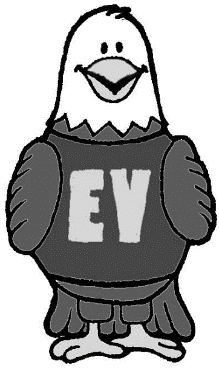 2023-2024All Students1 Pair Headphones, Foam Earpad, 3.5mm Plug2 Packs Pre-sharpened Pencils -12ct1 Quality Handheld Pencil Sharpener2 Packs Colored Pencils - 24 ct1 Pack of White Erasers, High Polymer 2 Large Boxes of Tissues2 Large Containers of Clorox Wipes4 Packs Post-it Notes1 Unbreakable Ruler10 Jumbo Glue Sticks1 Box Ziplock Bags, Sandwich1 Box Ziplock bags, Gallon1 Reusable Water Bottle (labeled)4 Vinyl Folders, Varied Colors (for specials)Optional – One item from the 6th Grade Classrooms’ Wishlisthttps://www.amazon.com/hz/wishlist/ls/1ZNFPKRE0QF11General Ed Students6 Single-Subject Spiral Notebooks (Reading, Writing, SS, Science, Math (2))AAP Students2 3” Binders (LA and Advanced Math)1 Five-Subject Spiral Notebook1 Single-Subject Spiral Notebook1 Composition Notebook (writing)1 Pack Index Cards TI-30X Scientific Calculator (labeled with student’s name)